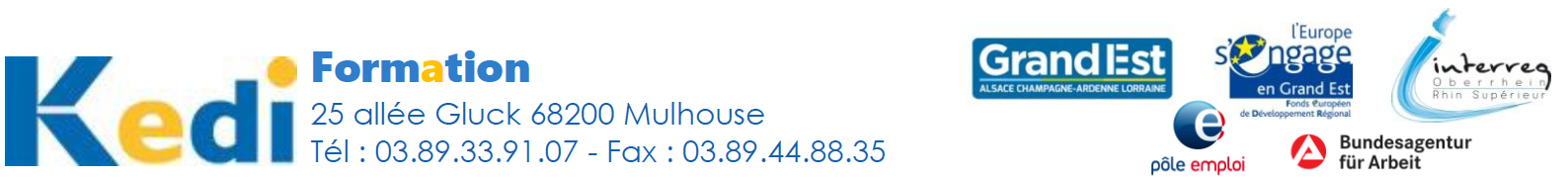 Formation transfrontalière « Allemand Métiers du Magasinage et de la Logistique » avec stage en entreprise outre-Rhin - PIC (LOT 180759 ACTION 13295)Dates de l’action : 5 novembre 2020 - 25 février 2021 KEDI Formation - 25, allée Gluck, 68200 MULHOUSEInterlocuteur organisme de formation : Julien FRIGO (julienfrigo@kedi.fr)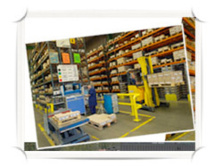 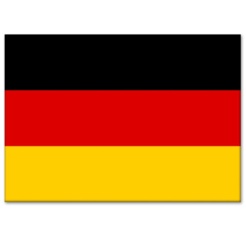 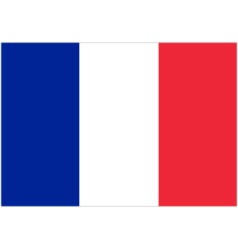 